Math 48A, Exam 2Lessons 4, 5, 6, 7, and 81. 	IDENTIFY LINEAR FUNCTIONS USING EQUATIONSWhich of the following equations represent linear functions?	______ linear 	function	______ not a linear function	______ linear 	function	______ not a linear function		______ linear 	function	______ not a linear function	______ linear 	function 	______ not a linear function2. 	IDENTIFY LINEAR FUNCTIONS USING A TABLEBelow are tables for two different functions. One of these tables has points from a linear function, and the other does not.2A. Which function is linear? Explain your reasoning. 2B. Write an equation for the linear function. Justify your answer. 3. 	EVALUATE FUNCTIONS USING GRAPHSBelow are graphs of functions  and .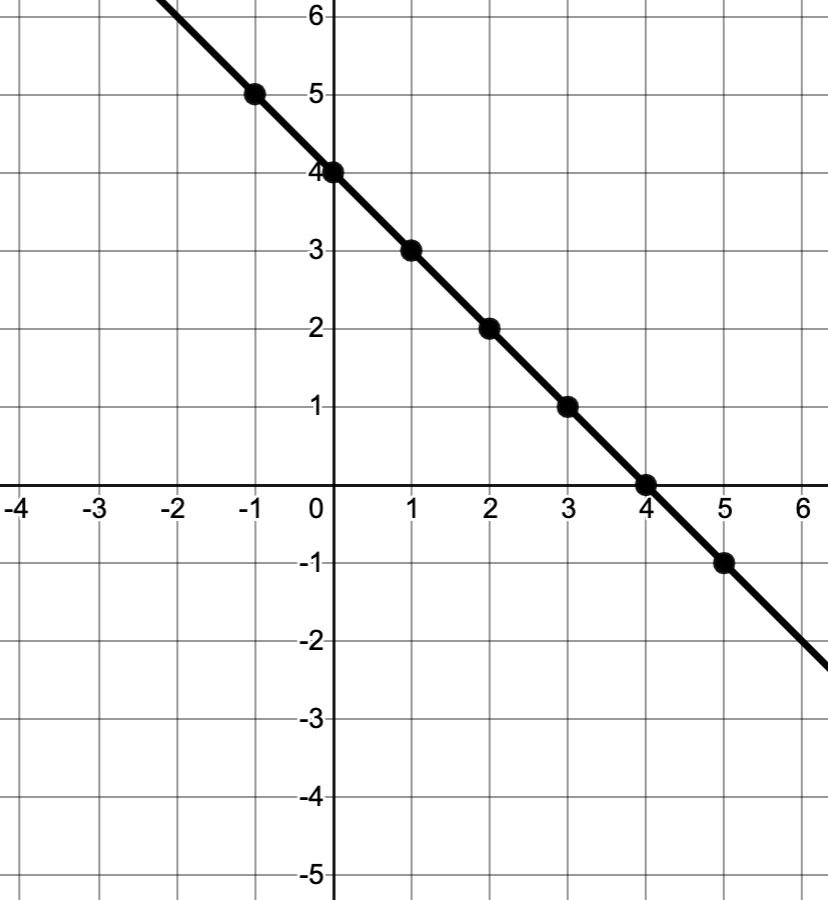 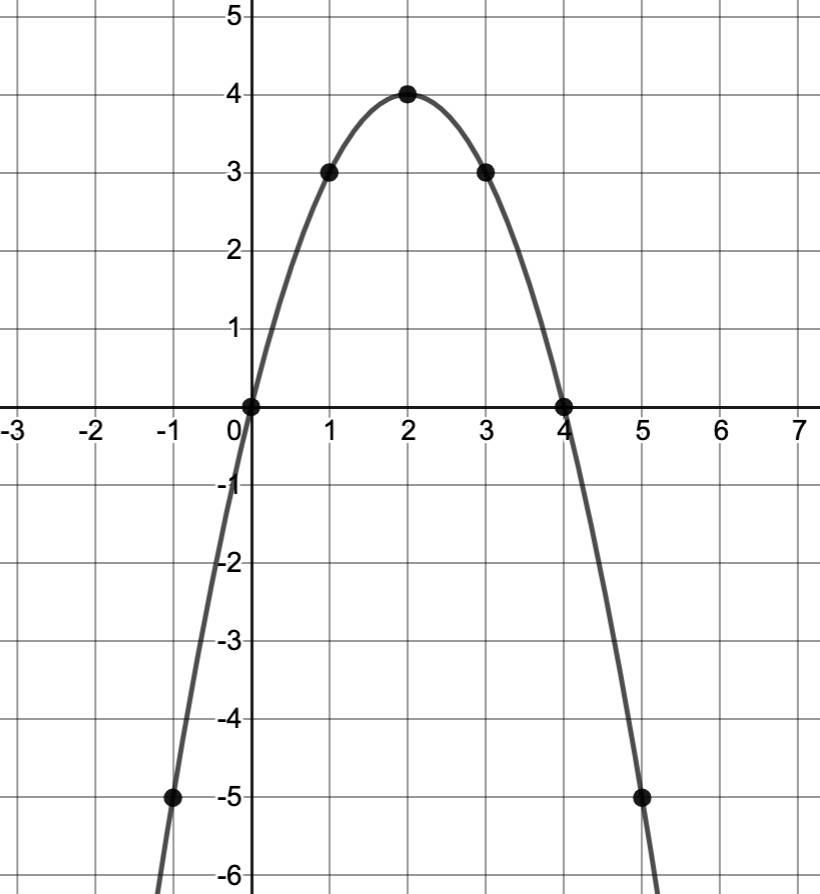 Use the graphs above to evaluate each of the following:Challenge Problems: Use the graphs to evaluate each of the following:			g4. 	SOLVE ABSOLUTE VALUE EQUATIONS ALGEBRAICALLY	Consider the following absolute value equation:Solve this equation using an algebraic method (not graphically). Hint: you might check your work by solving problem 5A below and looking back at this problem.5. 	SOLVE ABSOLUTE VALUE EQUATIONS GRAPHICALLY	5A. 	Consider the following absolute value equation:Use the left-hand side (LHS) and right-hand side (RHS) of this equation to a table of values and draw the resulting graph on the axes below. Then, solve this equation using the information in your graph.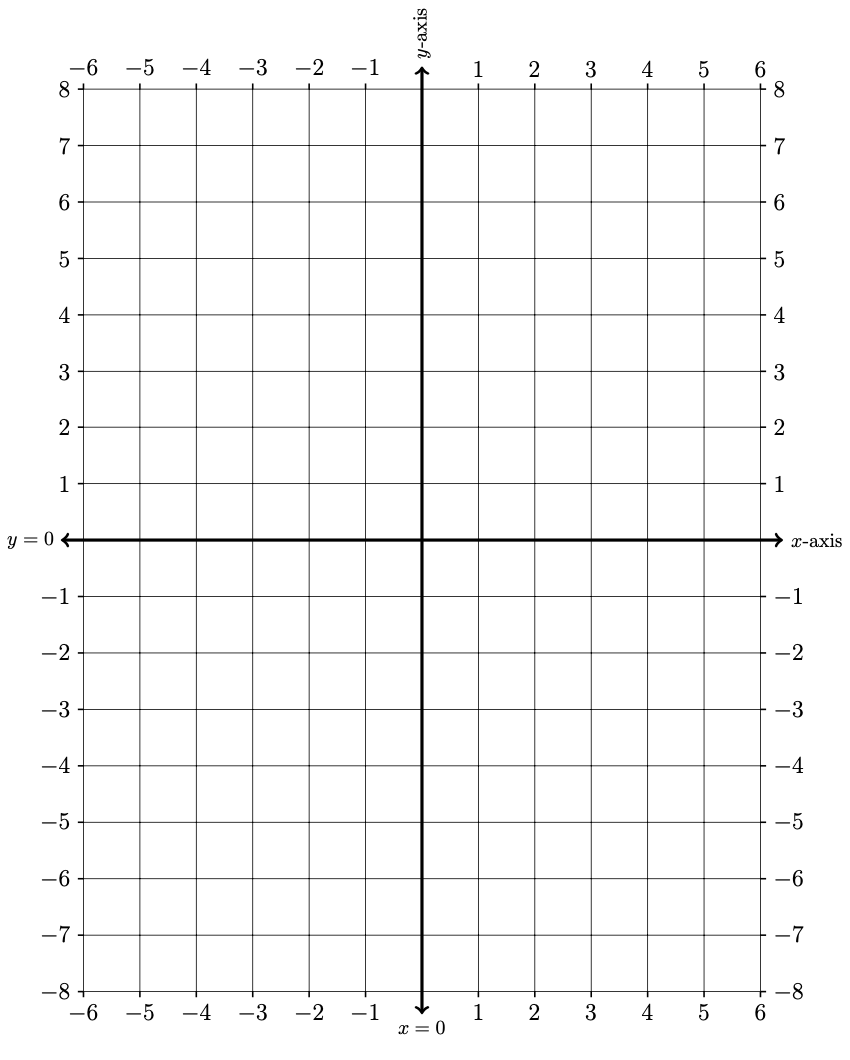 5B. 	Redraw your graph from problem 5A in the axes below. Then consider the absolute value inequality:Using your graph, identify all -values that solve this equation.6. 	ANALYZE THE GRAPH OF A FUNCTION	Below is a graph of a function .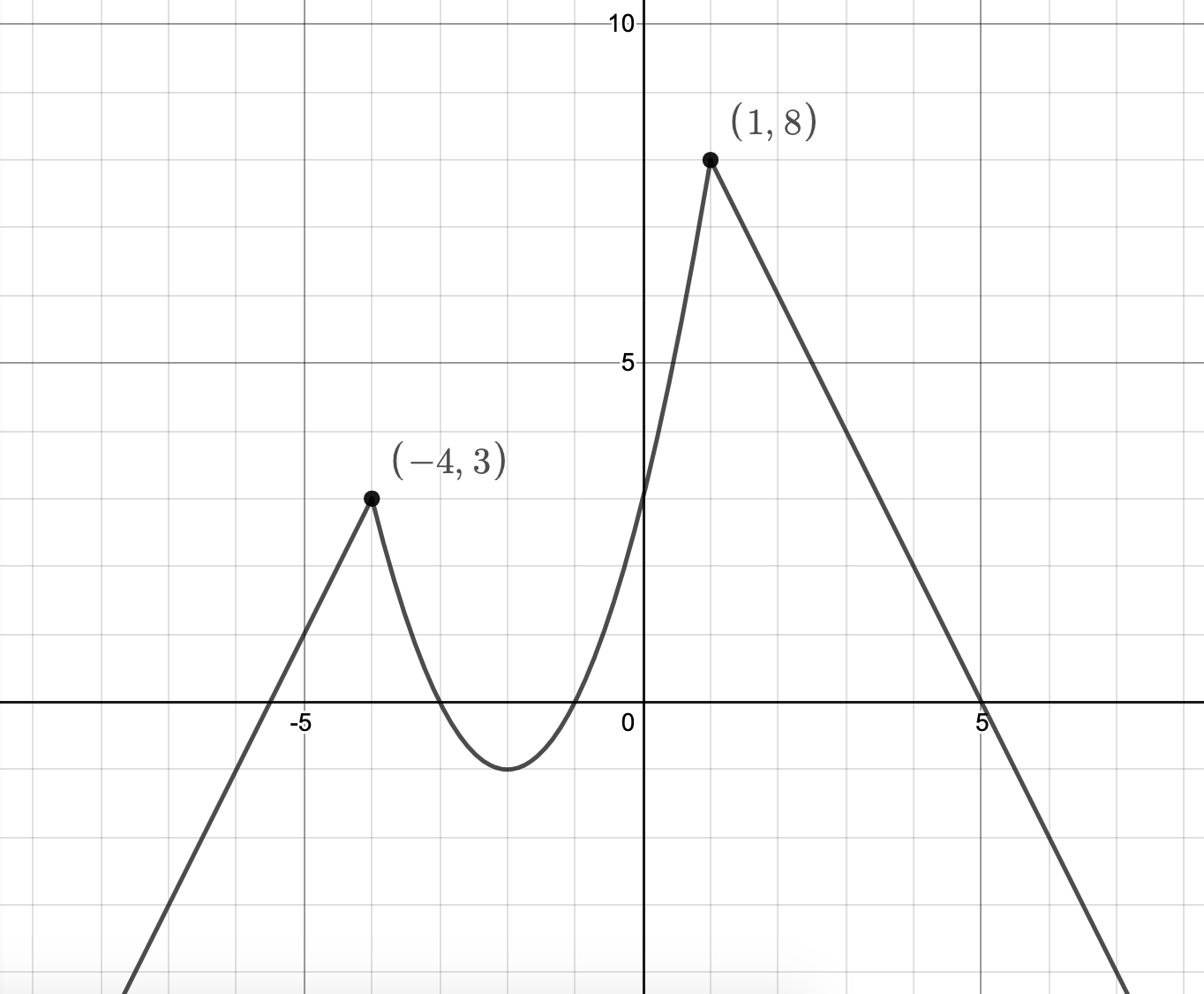 Use the graph to answer each of the following questions about the function . For some of your answers you may need to approximate the value.  Please give a decimal approximation using your best judgment based on the graph. 6A.   What is ?			6B.	What is ?6C.	  Find the  values for which .6D. 	 Find the  values for which  .		6E.	  Find the  values for which 7. 	ANALYZE THE GRAPH OF A FUNCTION	Below is a graph of a function   Use the graph to answer the questions about the function.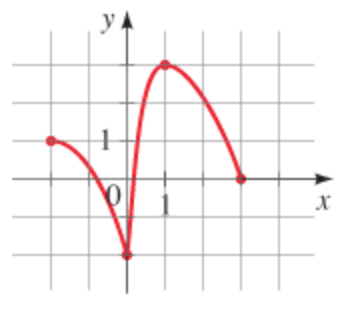 7A. 	At what point(s) does  have a local maximum?7B.	 	On what interval(s) is  decreasing.7C. 	 	Find the average rate of change of from  to .8. 	EVALUATE FUNCTIONSFor all problems below, let .8A.		Evaluate 	8B.	 	Evaluate 8C. If , then evaluate 8D. If , then evaluate 9. 	FIND PIECEWISE FUNCTIONS (CHALLENGE PROBLEM)The following is a graph of a piecewise defined function . Find the formula (rule) for each part of the function and the -values for which it applies.  Explain your reasoning. 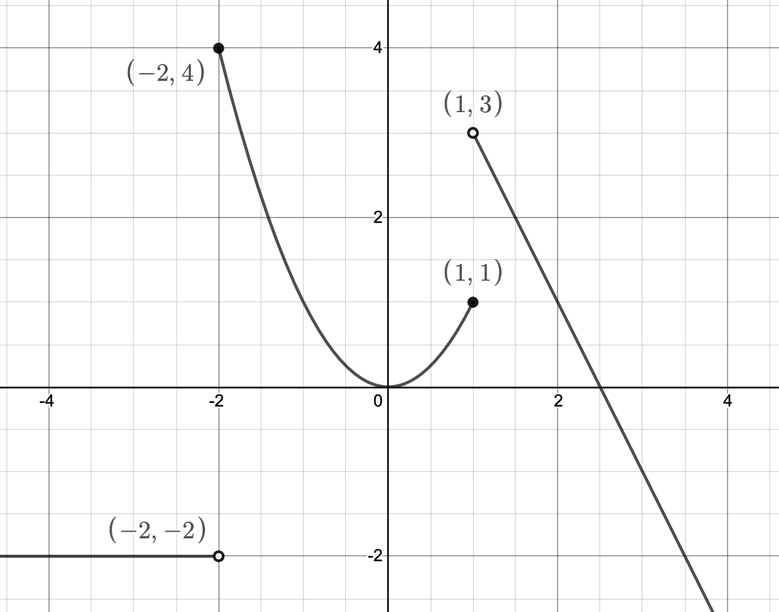 - 82- 614- 44- 410-16- 1418102102-2LHSRHS